ГБОУ специальная (коррекционная) общеобразовательнаяшкола VIII вида № 482 ЮВОУО ДО г. Москвы.КОНСПЕКТВНЕКЛАССНОГО ЗАНЯТИЯ 4 КЛАССПО ТЕМЕ:« ВРЕМЕНА ГОДА - ЗИМА»(ПО СЛЕДАМ ЭКСКУРСИИ, С ИСПОЛЬЗОВАНИЕМ  ИКТ)                                                                   Учитель ГБОУ СКОШ VIIIвида № 482                                                                     ЮВОУО г. Москвы                                                                    Веселова Людмила Сергеевна                                Москва  2012гЗАДАЧИ ОБРАЗОВАТЕЛЬНЫЕ:-формировать умения высказывать свои суждения;- закрепить понятие о зиме как времени года;- формировать стойкие понятия о признаках зимы;КОРРЕКЦИОННО – РАЗВИВАЮЩИЕ :- корригировать когнитивные процессы;ВОСПИТЫВАЮЩИЕ:- воспитывать самостоятельность в работе;- воспитывать любовь и бережное отношение к природе;- воспитывать аккуратность и активность при выполнении работ. ОБОРУДОВАНИЕ:-  сказочный герой Незнайка;- конверт с загадками;- слайды: зимний лес, речка зимой,                                                      белка, заяц, лиса, волк,                   медведь, ёж.- плакат: зимующие птицы.-Плакаты программам:«ПОГОДА»«КЛУБ ПУТЕШЕСТВЕННИКОВ»«В МИРЕ ЖИВОТНЫХ»«ЗДОРОВЬЕ»Слайды к внеклассному занятию по теме «Зима»СКАЗОЧНЫЙ ГЕРОЙ «НЕЗНАЙКА»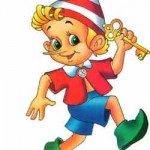  СЛАЙДЫ: «Программы телевизионных передач.»  «ПОГОДА»«КЛУБ ПУТЕШЕСТВЕННИКОВ»«В МИРЕ ЖИВОТНЫХ»«ЗДОРОВЬЕ»« СЛАЙДЫ»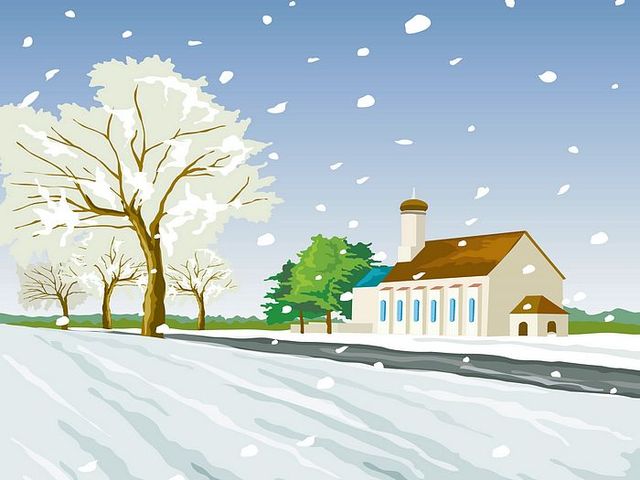 Падает снег.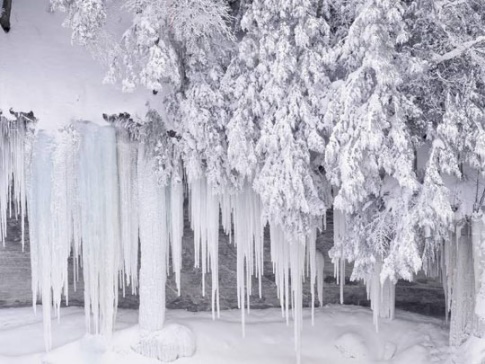 Замёрзла вода.Иней.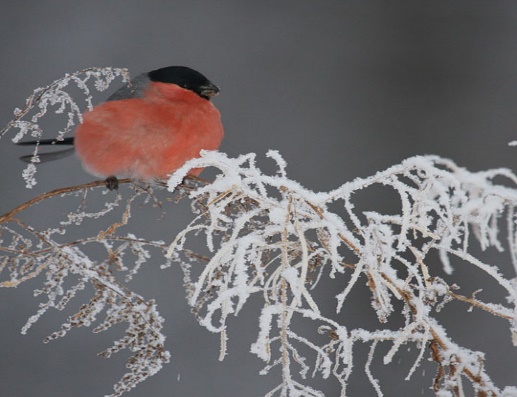 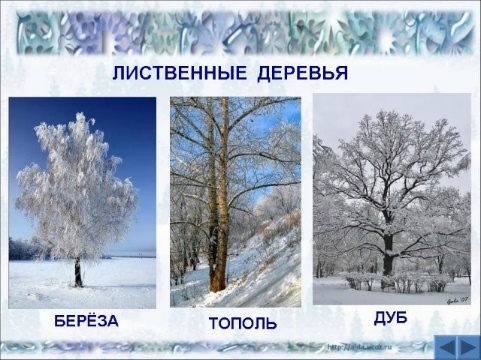 Лиственные деревья зимойстоят без листвы.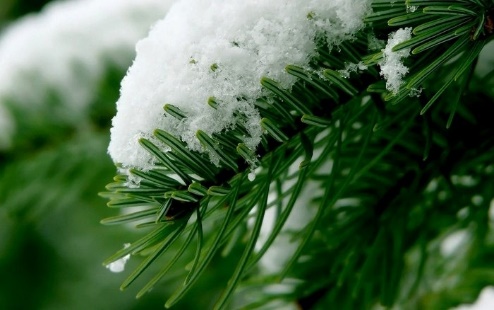  И только хвойные деревьястоят зелёными.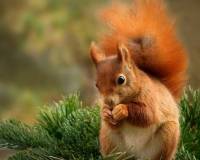 Белка летом.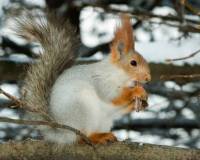 Белка зимой.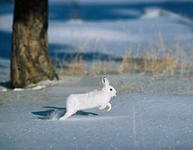 Заяц.Лиса.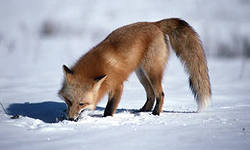 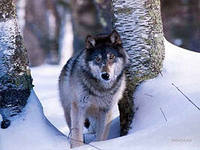 Волк.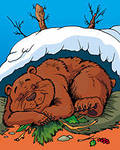 Медведь.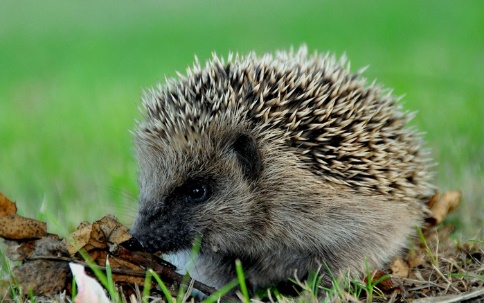 Ёжик.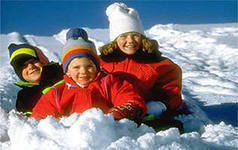 Зимняя одежда детей.     ХОД УРОКА :I.Организационный момент.- Приветствие.Громко прозвенел звонок 
Начинается урок.
Наши ушки на макушке,
Глазки широко открыты
Слушаем, запоминаем,
Ни минуты не теряем- Проверка  подготовленности класса к уроку.II. Введение в тему.Чтение стихотворения А.С.Пушкина.- Под  голубыми небесами,Великолепными коврами,Блестя , на солнце снег лежит,Прозрачный лес один чернеет,И ель сквозь иней зеленеет,И речка подо льдом блестит.- Как вы думаете, какому времени года посвящено стихотворение А.С. Пушкина?- Какие слова Вам помогли в этом стихотворении определить, что это зима?Урок наш необычный. Мы будем играть, но вы помните, что вы ученики и должны многому научиться.Сегодня наш класс – это телевизионный канал «Зимушка – зима», который рассказывает зрителям об этом времени года.К прямому эфиру сейчас будут готовиться 4 программы:«Погода»«Клуб путешественников»«В мире животных»«Здоровье»Эти программы помогут нам говорить о зиме. Наши зрители могут задавать нам вопросы в письменной форме, а мы должны на них ответить.III. РАБОТА НАД ТЕМОЙ.А помогать нам будет Незнайка.- Зиме.-Снег лежит, лес чернеет, речка покрыта льдом.ПРОГРАММА  «ПОГОДА»Задача нашей программы – рассказать зрителям о погоде зимой.НЕЗНАЙКА подаёт конверт, а учитель вскрывает его.Задание 1.Отгадайте загадки и назовите зимние месяцы.О каком месяце говорится и почему?- Год кончает, зиму начинает?- Году начало, зиме середина?- Зиму замыкает, новому сезону дорогу показывает?- В феврале зима с весной встречается.Задание 2.- Какие основные приметы зимы вы можете назвать?- Что вы можете сказать о зимних сутках?- Расскажите нам о солнце?Вывод:- А раз солнышко не греет, то на земле мало тепла. Температура воздуха понижается. Становится холодно.- А когда холоднее ночью или днём?- Какие природные явления можно наблюдать зимой?Задание 3.-Почему зимой идёт снег? Спрашивают телезрители.Вывод:Зимой, когда холодно, капельки воды в облаках замерзают и превращаются в снежинки. Поэтому тёплым летом идёт дождь, а холодной зимой – снег.- Декабрь.-Январь.- Февраль.- Холод, снег.Зимой мало солнечных лучей, света и тепла.- Дни становятся короче, а ночи длиннее.-Солнце позже встаёт и раньше садиться. Солнце светит, но не греет.-Ночью.-Снег, снегопад, метель, вьюга, гололёд, сосульки, мороз, иней, сугробы, лёд, узоры на стекле и т.д.Ученики дают ответы.-Нам задают вопрос.  А нужен ли снег?Вывод:Снег нужен. Он греет, маскирует и кормит.Медведь не засыпает, если нет снега.               ПРОГРАММА: «КЛУБ  ПУТЕШЕСТВЕННИКОВ»- Мы расскажем о том, какими мы видим землю (почву), водоёмы и растения в зимнее время. Проведём мысленное путешествие по не живой природе.Задание 1.- Чем покрыта земля зимой?- Чем покрыты водоёмы зимой?- Какие меры безопасности мы должны соблюдать зимой на водоёмах?Вывод:Зимой опасно играть на тонком и рыхлом льду, лёд может треснуть, и вы провали-тесь в воду.Задание 2.- Что происходит с лиственными растениями в зимнее время?Лиственные деревья это- берёза, липа, клён, дуб, осина, тополь и т.д.Вывод:-Да деревья стоят голые. Сбросив листву, они засыпают. Для растений нужно тепло, свет, вода.- А почему не засыпают хвойные растения?Вывод:- Об этих деревьях говорят:«Зимой и летом, одним цветом»- У ели сосны очень длинные корни, смола мешает промораживанию ствола, в нём сохраняются соки. Хвоинки тонкие и имеют толстую оболочку.- Ученики рассуждают по этому вопросу.- Снегом.- Льдом.-Учащиеся дают свои ответы.Учащиеся рассуждают по данному вопросу.- Учащиеся дают свои ответы.ФИЗКУЛЬТМИНУТКАА сегодня у зимы новосельеС вами мы приглашены на новосельеДом построен из сугробаВот такой вышины.Белый коврик у порогаВот такой ширины.Мы по лестницам шагаемВыше ноги поднимаемТоп – топ.Двери комнат отворяемСправа – хлоп.Слева – хлоп.Здравствуй, зима.         ПРОГРАММА«В МИРЕ ЖИВОТНЫХ»- Задача нашей программы рассказать о переменах, которые происходят в жизни животных и птиц в зимнее время.Задание 1.- Кого же мы можем встретить в зимнем лесу? Послушайте.*Зверька узнаем мы с тобойПо двум таким приметамОн в шубке серенькой зимойА в рыжей шубе – летом./ СЛАЙД 1./- Почему она меняет цвет шубки?Вывод:- Белке легче прятаться от врагов в серой шубке (ястреб, куница)- Шубка становится более тёплой.Учащиеся выполняют упражнения.-Белка. Учащиеся делятся своими знаниями о белке.- Учащиеся отвечают- А кто ещё из лесных жителей меняет цвет шубки?* У косого нет берлоги,Не нужна ему нора.От врагов спасают ноги,А от голода – кора./СЛАЙД 2./Вывод:- Днём заяц спит в сугробе или в снежной ямке, а ночью выходит добывать еду. Он обгладывает кору упавших деревьев.Враги зайца – лиса, волк.*Хвост пушистый,Мех – золотистыйВ лесу живёт, В деревне кур крадёт.*Какой зверь опасныйХодит в шубе красной.Снег разгребает,Мышек хватает./СЛАЙД 3./Вывод:Лиса тоже готовится к зиме. Зимой на лапках отрастает густая шерсть, чтоб не было холодно ступать по снегу. Ходит лиса как в валенках.*На овчарку он похожЧто ни зуб, то острый нож.Он бежит, оскалив пасть,На овцу готов напасть./СЛАЙД 4./Вывод:- Волк не меняет шубы, но он её утепляет. Волчья шерсть становится длиннее и гуще. Это ему необходимо. Спит волк прямо на снегу, закрыв хвостом нос и лапы. Днём волк спит, а ночью охотится.- А вот каких животных нельзя встретить зимой в лесу?- Не знаете? Я вам помогу.*Он в берлоге спит зимойПод большущею сосной.А когда придёт весна,Пробуждается от сна.  /СЛАЙД 5./-Заяц.  (Рассказ о зайце)-Лиса.  (Высказывание о лисе)- Лиса.-Волк.  (Высказывания о волке)-Медведь. Учащиеся высказываются о медведе.*Сердитый недотрога,Живёт в глуши леснойИголок очень много,А нитки ни одной./СЛАЙД 6./Вывод:- Медведь и ёж впадают в спячку. Запасов на зиму они не делают, а заботятся только о своём домике – берлоге и норке.- Они летом и осенью стараются наесться посытнее, чтобы проспать всю холодную зиму.Задание 2.- Назовите птиц, которых можно встретить в парках нашего города зимой?Задание 3.-Легко ли птицам живётся зимой?-Расскажите, как можно помочь птицам перенести холодную зиму?- Как мы должны помогать птицам?Вывод:Друзья птиц должны строить для них кормушки – столовые. И каждый день насыпать им корм: хлебные крошки, зерно, крупы, семечки, не солёное сало, сухие ягоды и т.д.ПРОГРАММ «ЗДОРОВЬЕ»- Во время зимы организма человека ощущает недостаток тепла, солнечного света, витаминов.-Задача нашей программы рассказать, как надо заботиться о своём здоровье.- А вот и Незнайка принёс нам конверт.Задание 1.- Расскажите, почему зимой надо одеваться теплее?Вывод:- Зимой холодно, можно простудиться. Для этого надо одеваться теплее.Задание 2.- Как уберечь себя от охлаждения и обморожения?Вывод:-Слушать ежедневно сводку погоды. И одеваться в  зависимости от погоды.- На улице дышать только носом, а не ртом( Можно заболеть ангиной).- Правильно питаться и принимать витамины.- Заниматься спортом , закаливанием.- Делать утреннюю зарядку.- Больше быть на свежем воздухе.IV. ИТОГ УРОКА.- О каком времени года мы сегодня говорили?- Что интересного и познавательного вы узнали из программ.-Ёжик. Рассказ о еже.- Воробьи, галки, вороны, синица, снегирь, дятел, голуби.-Нет. Им голодно и холодно.Ученики рассуждают по данному вопросу.- Делать кормушки и подкармливать их в стужу.Ученики дают ответы.- Ученики  дают обоснованные ответы.- Ученики дают ответы.